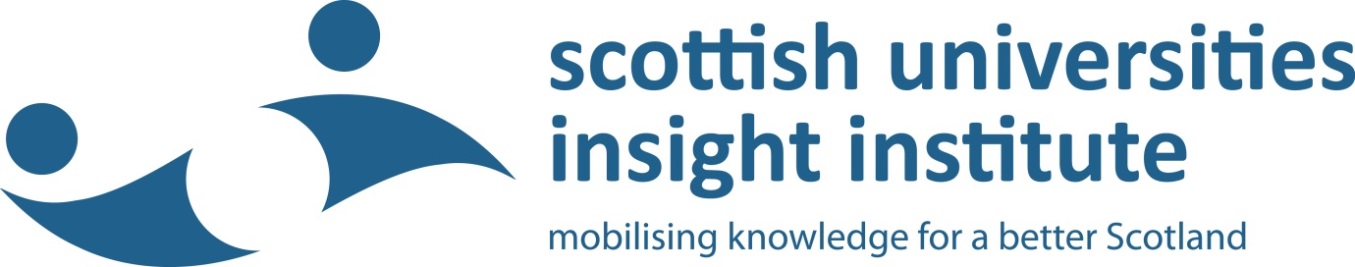 Waterfront Regeneration: Sustainable waterfronts of the future in ScotlandThe Way ForwardVenue: Scottish Universities Insight Institute, Glasgow 
Date: Monday 6th July 2015PROGRAMME9:00 Arrivals and registration9:30 Welcome and Introduction by Soledad Garcia Ferrari & Harry Smith (University of Edinburgh & Heriot-Watt University) 9:45 Introduction to field visit (potentially Georgiana Varna – TBC)10:00 Guest speaker Professor Ali Madanipour, University of Newcastle, ‘Experiences in the making of place and public space around the world’10:45 Coffee break11:00 Discussion of way forward12:30 Lunch13:15 Field visit (TBC)14:45 Coffee15:00 Next steps16:00 Concluding remarks16:15 Departure 